KLUBCENTRUM, Lochmanova 1400, 562 01 Ústí n. Orl. tel.: 734 369 413____________________________________________________________________________________________________Ústí nad Orlicí  5. 10. 2022Vážená paní, vážený pane,tradičně se i v letošním roce uskuteční v našem městě VÁNOČNÍ PRODEJNÍ TRHYByli bychom rádi, kdybyste se i Vy zúčastnili a potěšili svými výrobky naše návštěvníky.Datum konání: středa a čtvrtek 7. a 8. prosince 2022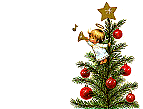 Místo: vnitřní prostory Kulturního domu Ústí nad OrlicíProdej: 9.00 – 17.30 hod.Poplatek za místo činí 100,- Kč za 1 stůl (cca 120 x 80 cm)  na 1 den. Poskytujeme stoly včetně ubrusů, židle, nápoje (káva, čaj).Možno postavit i vlastní stánek. Možnost účasti i na jeden den.V případě zájmu prosíme o vyplnění přiložené návratky a zaslání na adresuKlubcentrum, Květa Stárková, Lochmanova 1400, 562 01 Ústí nad Orlicínebo na mail: starkova@klubcentrum.cz nejpozději do 20. listopadu 2022Děkujeme a těšíme se na shledání s Vámi. Vyřizuje: Květa Stárková                    tel.: 734369413----------------------------------------------------------------------------------------------------------------------------------------NÁ V R A T K AVánoční prodejní trhy Ústí nad Orlicí 7. a 8. 12. 2022Jméno:……………………………………………………..  Adresa:…………………………………………………………………………………………  Mail:……………………………Telefon:………………       El. přípojka…………………..Druh zboží:………………………………………………...   Počet stolů:…………………..Datum:…………………………                                              Podpis:……………………….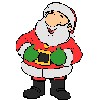 